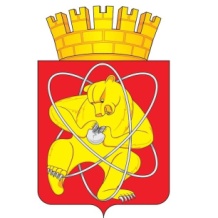 Муниципальное образование «Закрытое административно – территориальное образование Железногорск Красноярского края»СОВЕТ ДЕПУТАТОВ  ЗАТО  г. ЖЕЛЕЗНОГОРСК РЕШЕНИЕ18 декабря 2014                                                                                                                   53-267Рг. ЖелезногорскОб установлении границ территории, на которой может быть создана народная дружина  	В  соответствии с пунктом 2 статьи 12 Федерального закона от 02.04.2014 № 44-ФЗ «Об участии граждан в охране общественного порядка», руководствуясь Уставом ЗАТО Железногорск, Совет депутатовРЕШИЛ:1.  Установить границы территории, на которой может быть создана народная дружина, в пределах действующих границ муниципального образования «Закрытое административно-территориальное образование Железногорск Красноярского края».2. Контроль над выполнением настоящего решения возложить на председателя постоянной комиссии Совета депутатов ЗАТО г. Железногорск по вопросам местного самоуправления и законности    А.В. Берестова.3. Настоящее решение вступает в силу после его официального опубликования. Глава ЗАТО г. Железногорск							      В.В. Медведев